中国兽医现场流行病学培训简报第74期中国动物卫生与流行病学中心流行病学调查处 2021年12月10日12月6日至10日，第六期中国兽医现场流行病学核心培训班第三模块第二周课程任务顺利完成。邀请延边市动物疫病预防控制中心、上海市动物疫病预防控制中心专家与中心导师一起完成授课任务。本周学习了半定量风险评估方法、基本步骤和优缺点，贝叶斯定理的应用，概率的定义、法则、分布、随机过程，风险评估的步骤，传入评估、暴露评估及结果评估的方法，风险交流、风险管理等内容，并以疯牛病风险评估案例，猪场引入种猪和精液案例为抓手，分组进行了不同风险路径的定性风险评估讨论练习。在学习随机过程时，重点学习了二项过程、泊松过程、超几何过程及其@Risk软件模拟。调查表明，经过本周学习，所有学员均掌握了@Risk模型模拟方法。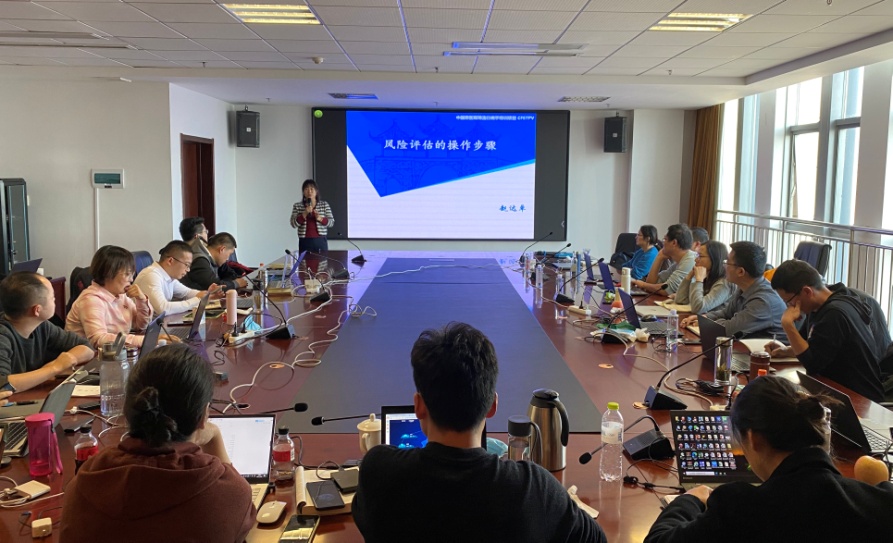 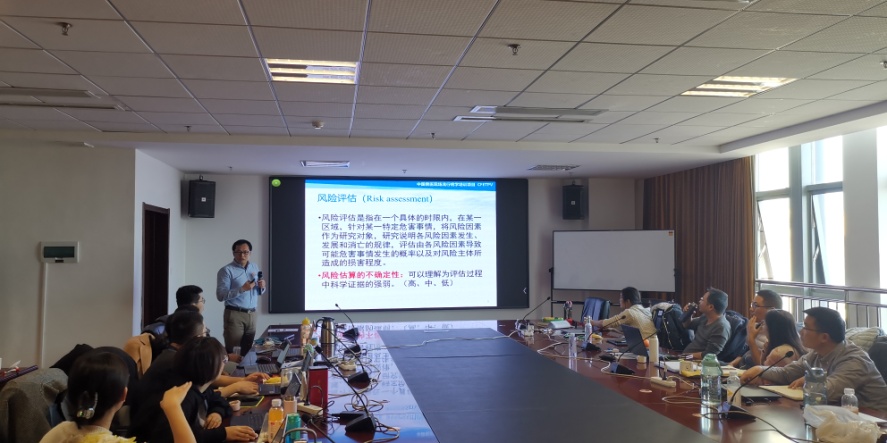 